NOMBRE:_______________________________ FECHA: _____/____/____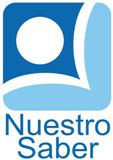 MAESTRO(A):______________________ GRADO: _____ GRUPO: ________ESCUELA: ____________________________________________________El Tejón RemojadoUn tejón salió temprano a pasear. De pronto, empezó a llover. El tejón no se quería mojar y corrió a refugiarse en la casa de la ardilla. Pero estaba muy alto y no pudo subir al árbol donde vivía su amiga.Y como el tejón no se quería mojar busco otro lugar.El tejón intento después de entrar en la madriguera de la comadreja. Pero el agujero de la entrada era demasiado estrecho.Y como el tejón no se quería mojar busco otro lugar.El tejón quiso protegerse de la lluvia en casa del castor. Pero era una casa bajo el agua y estaba muy mojada.Como no encontró donde protegerse de las lluvias el tejón decidió volver a su casa. Pero estaba muy lejos y, por el camino, el pobrecillo se mojo hasta los huesos.Cuando el tejón llego a su casa, dejo de llover. Así que decidió salir de nuevo a pasear para secarse al sol.Preguntas¿Qué hizo el tejón un día?R: Salio temprano a pasear.¿Qué paso cuando salió a pasear?R: Comenzo a llover de pronto.¿Qué trato de hacer para no mojarse?R: Trato de abrigarse en varios lugares mas no lo ocnsiguio.